Name: ______________________________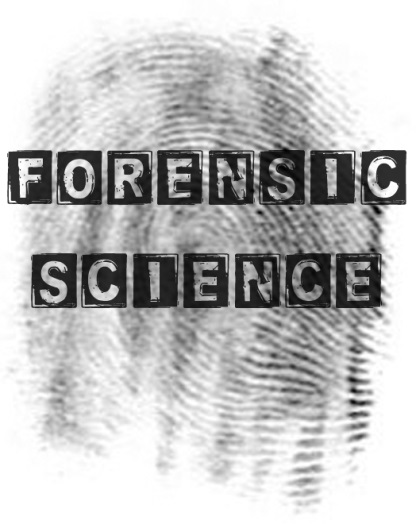 CHAPTER 1INTRO TO FORENSICSUnit ObjectivesStudents will be able to:describe how the scientific method is used to solve forensic problems.describe the applications of forensics.describe the relationship of science, forensics and the law. explain forensics practices using specific court cases throughout the course.discuss the importance of the work of various forensics pioneers. discuss the careers that contribute to the field of forensics.discuss the “CSI effect” on the field of forensics and juries. Forensic science incorporates which two disciplines?Which sciences does forensics include?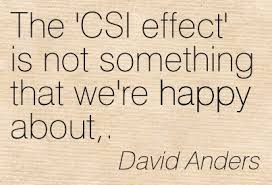 What is the CSI effect? What do forensic scientists do? 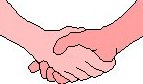 Describe the Locard Principle.  Draw a diagram if it helps. Apply the Locard Principle to the Richard Craft/Helle Crafts case.What is the job of the forensic team?What series of steps does a forensic scientist use?  State the steps and briefly describe each.____________________:____________________:____________________:____________________:____________________:What do the following acronyms stand for and generally what do they do?  Place a * next to the organizations that have their own crime labs.FBI:DEA:USPS:ATF:US FWS:SS:What is the difference between deductive and inductive reasoning?